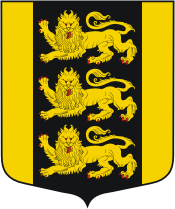 МЕСТНАЯ АДМИНИСТРАЦИЯ ВНУТРИГОРОДСКОГОМУНИЦИПАЛЬНОГО ОБРАЗОВАНИЯ САНКТ-ПЕТЕРБУРГА МУНИЦИПАЛЬНЫЙ ОКРУГ ГОРЕЛОВОул. Красносельское шоссе, 46, Санкт-Петербург, 198323, тел./факс: (812) 746-25-65, E-mail: ma@mogorelovo.ru ОКПО 79749184 ОГРН 1067847079882 ИНН/КПП 780311102/780701001Извещение о проведении конкурсного отбора заявок на право получения субсидий в 2017 году на осуществление мероприятий по проведению оплачиваемых общественных работ, временного трудоустройства несовершеннолетних в возрасте от 14 до 18 лет в свободное от учебы время на территории муниципального образования Муниципальный округ Горелово. (Утверждено Постановлением МА МО Горелово от 09.03.2016 № 12)Местная Администрация муниципального образования МО Горелово (далее – Администрация) в соответствии с постановлением Местной Администрации от 09.03.2017 года № 12 «Об утверждении Порядка предоставления субсидий на осуществление мероприятий по проведению оплачиваемых общественных работ; временного трудоустройства несовершеннолетних в возрасте от 14 до 18 лет в свободное от учебы время в 2017 году, на территории МО Горелово» объявляет о проведении конкурсного отбора заявок на получение субсидии в 2017 году, на осуществление мероприятий по проведению оплачиваемых общественных работ, временного трудоустройства несовершеннолетних в возрасте от 14 до 18 лет в свободное от учебы время в 2017 году на территории муниципального образования Муниципальный округ Горелово. Сумма средств бюджета внутригородского муниципального образования Санкт-Петербурга Муниципальный округ Горелово, выделяемая на предоставление субсидии составляет 1 257 400 (один миллион двести пятьдесят семь тысяч четыреста) руб., (создание не менее 60 рабочих мест для временного трудоустройства несовершеннолетних на срок с 01 июня 2017 года по 31 августа 2017 г.)Претенденты на получение субсидии должны представить в администрацию по адресу: 198323, Санкт-Петербург, м/р Горелово, Красносельское шоссе, дом 46, литер А. для рассмотрения комплект документации, включающий в себя: Юридическое лицо представляет в Местную Администрацию следующие документы: - заявку на участие в конкурсном отборе; - заверенная копия устава; - заверенная копия свидетельства о внесении в Единый государственный реестр юридических лиц; - выписка из Единого государственного реестра юридических лиц или ее нотариально заверенная копия, оформленная в соответствии с Правилами ведения Единого государственного реестра юридических лиц и предоставления содержащихся в нем сведений, утвержденными постановлением Правительства Российской Федерации от 19.06.2002 г. № 438 «О Едином государственном реестре юридических лиц»;- заверенная копия свидетельства о постановке на налоговый учет; - справка из налогового органа об отсутствии задолженности по начисленным налогам, сборам и иным обязательным платежам в бюджеты любого уровня или государственные внебюджетные фонды за прошедший календарный год (справка считается действительной в течение 30 дней со дня выдачи); - образец заполнения банковских реквизитов для перечисления субсидии, заверенный подписью руководителя и печатью заявителя - юридического лица;- карточка с образцами подписей и оттиска печати; - сведения о кадровых возможностях, наличии материально-технических средств; - программу; - смету расходов; - план реализации программы и перечень основных мероприятий программы; Юридическое лицо может представить и другие рекомендательные документы, характеризующие его деятельность. Индивидуальным предпринимателям необходимо представить: - заявку на участие в конкурсном отборе; - паспорт гражданина РФ и его копию; - заверенную выписку из Единого государственного реестра индивидуальных предпринимателей; - справку из налогового органа об отсутствии задолженности по начисленным налогам, сборам и иным обязательным платежам в бюджеты любого уровня или государственные внебюджетные фонды за прошедший календарный год (справка считается действительной в течение 30 дней со дня выдачи); - справку кредитной организации об открытии расчетного счета;- заверенную копию свидетельства о постановке на учет в налоговом органе- карточку с образцами подписей и оттиска печати (Приложение № 2 к Порядку предоставления субсидии); - сведения о кадровых возможностях, наличии материально-технических средств; - программу; - смету расходов; - план реализации программы и перечень основных мероприятий программы.Индивидуальный предприниматель может представить и другие рекомендательные документы, характеризующие его деятельность. Субсидии предоставляются юридическому лицу, отвечающему следующим требованиям: - юридическое лицо должно быть зарегистрированным на территории Санкт-Петербурга; - юридическое лицо не имеет задолженности перед бюджетами всех уровней и внебюджетными фондами; - наличие необходимой для работы материально-технической базы.Комплект документации предоставляется заявителем лично (не по почте) в администрацию по адресу: 198323, Санкт-Петербург, Горелово, Красносельское шоссе, дом 46, литер А с 09:00 до 17:00, кроме субботы и воскресенья, адрес электронной почты: ma@mogorelovo.ru Контактное лицо: Шевелёва Ольга Вячеславовна, тел. 746-25-65, 413-55-87. Дата и время начала подачи заявок: 10 марта 2017 года - 09:00 ч; Дата и время окончания подачи заявок: 24 марта 2017 года – 10.00 ч. Рассмотрение заявок конкурсной комиссией состоится: 24 марта 2017 г. в 10.00 ч. Глава Местной Администрации МО Горелово                                       Д.А. ИвановПриложение №1 к Порядку предоставления субсидииГлаве Местной Администрациивнутригородского муниципального образования Санкт-Петербурга Муниципальный округ ГореловоИванову Д.А.от____________________________________________(наименование должности руководителя юридического лица)____________________________________________(наименование юридического лица)____________________________________________(ФИО руководителя юридического лица)Заявлениео заключении договора о предоставление субсидии по организации
временных и общественных работ на территории внутригородского
Муниципального образования Санкт-Петербурга Муниципальный округ ГореловоНастоящим прошу заключить договор на предоставление субсидии по организации временных и общественных работ на территории внутригородского муниципального образования Санкт-Петербурга Муниципальный округ Горелово согласно адресному списку на ___________ 	2017 г. с ___________(месяц)__________________________________________________________________________(полное наименование юридического лица, ОГРН, ИНН)Потребность в работниках для общественных работ:С порядком представления субсидии по организации временных и общественных работ на территории внутригородского Муниципального образования Санкт-Петербурга Муниципальный округ Горелово ознакомлен, после заключения договора с Местной администрацией МО Горелово согласен заключить дополнительное соглашение с Центром занятости Красносельского района Санкт-Петербурга и представлять требуемую информацию. Все расходы по организации временных и общественных работ, до окончания работ, по договору, заключенному с Местной Администрацией внутригородского Муниципального образования Санкт-Петербурга муниципальный округ Горелово производятся за счет ______________________________________________________________________________________________________(полное наименование юридического лица, ОГРН, ИНН)Согласен на заключение договора с СПб ГУЦЗН на проведение оплачиваемых общественных работ, временного трудоустройства несовершеннолетних в возрасте от 14 до 18 лет в свободное от учебы время, безработных граждан, испытывающих трудности в поиске работы, безработных граждан в возрасте от 18 до 20 лет из числа выпускников образовательных учреждений начального и среднего профессионального образования, ищущих работу впервые (нужное подчеркнуть).Приложения:1. ________________________________________________________________________2. ________________________________________________________________________3. ________________________________________________________________________4. ________________________________________________________________________«____» __________ 20___года                                                                    _______________________     (подпись руководителя)Приложение № 2 к Порядку предоставления субсидииКарточкас образцами подписей и оттиска печати(нотариально заверенная)Полное наименование организации ___________________________________________Краткое наименование организации ___________________________________________Юридический (фактический) адрес организации ________________________________Тел./факс _________________________________________________________________ИНН/КПП ________________________________________________________________Сообщаем образцы подписей и оттиска печати, которые просим считать обязательными при рассмотрении заявок на предоставление субсидии.Получатель субсидии:__________________________________________________________________________(ФИО и подпись физического лица либо руководителя юридического лица)«___» ___________ 20___ годм.п. юридического лицаГлавный бухгалтер Получателя субсидии ______________________________________(ФИО и подпись)№ п/ пОсновные характеристики работ (виды работ, условия, адрес проведения, продолжительность рабочей недели и т.д.Срокначаларабот,Д.М.ГСрококончанияработ,Д.М.Г.Наименованиепрофессии(специальности)Заработнаяплатана1 чел. (руб.)Количестворабочихмест(ед.)Периодпроведенияработ(мес.)Расчетноекол-воработников(чел.)1.2.ИТОГО:ИТОГО:ИТОГО:ИТОГО:ИТОГО:ИТОГО:ИТОГО:ИТОГО:ДолжностьФамилия, имя, отчествоОбразец подписиПервая подписьПервая подписьПервая подписьВторая подписьВторая подписьВторая подписьОбразец оттиска печати